RE– Year 1 – SUMMER Term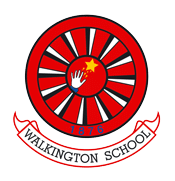 Unit 1.3: What a wonderful worldPrior LearningPrior LearningPrior LearningEYFS Objectives Covered Y1 Unit Belonging Unit 1.1ChristmasY1 Unit Worship Unit 1.2EasterRecall previous learning about special places. This unit builds on children’s previous learning around ‘special’ places in EYFS and provides opportunities for learning outside the classroom. Explore and appreciate the natural world; listen to Jewish/Christian and other worldviews about how the world came into being; discuss traditional and contemporary creation stories and consider ways in which we can all help care for the world. By the end of the unit, pupils will know that a most religious traditions believe that god made the world and so it is precious, they also believe that the world was created and given to humans to care for. They will be able to explain in simple terms what happened in a creation account and use and show understanding of relevant vocabulary.EYFS Objectives Covered Y1 Unit Belonging Unit 1.1ChristmasY1 Unit Worship Unit 1.2EasterRecall previous learning about special places. This unit builds on children’s previous learning around ‘special’ places in EYFS and provides opportunities for learning outside the classroom. Explore and appreciate the natural world; listen to Jewish/Christian and other worldviews about how the world came into being; discuss traditional and contemporary creation stories and consider ways in which we can all help care for the world. By the end of the unit, pupils will know that a most religious traditions believe that god made the world and so it is precious, they also believe that the world was created and given to humans to care for. They will be able to explain in simple terms what happened in a creation account and use and show understanding of relevant vocabulary.EYFS Objectives Covered Y1 Unit Belonging Unit 1.1ChristmasY1 Unit Worship Unit 1.2EasterRecall previous learning about special places. This unit builds on children’s previous learning around ‘special’ places in EYFS and provides opportunities for learning outside the classroom. Explore and appreciate the natural world; listen to Jewish/Christian and other worldviews about how the world came into being; discuss traditional and contemporary creation stories and consider ways in which we can all help care for the world. By the end of the unit, pupils will know that a most religious traditions believe that god made the world and so it is precious, they also believe that the world was created and given to humans to care for. They will be able to explain in simple terms what happened in a creation account and use and show understanding of relevant vocabulary.Key vocabulary for this unitKey vocabulary for this unitKey vocabulary for this unitWhat a wonderful worldenvironment, climate, world, universe, precious, care, creation, God, sacred, peaceWhat a wonderful worldenvironment, climate, world, universe, precious, care, creation, God, sacred, peaceLearning SequenceLearning SequenceLearning SequenceWhy are creation stories important to faith members?To recall some creation stories from different traditionsTo identify similarities and differences between creation storiesTo talk about the meaning of two different creation storiesTo recall some creation stories from different traditionsTo identify similarities and differences between creation storiesTo talk about the meaning of two different creation storiesHow do different faiths say the world should be cared for?To say why the world is a special place for faith membersTo talk about ways that everyone can play their part in caring for the worldTo say why the world is a special place for faith membersTo talk about ways that everyone can play their part in caring for the worldHow is the Earth precious; what is wonderful about it; where did it come from?listening to Louis Armstrong’s ‘What a wonderful world’; talk about what pupils think makes our world wonderfulexploring a natural area, park or nature reserve, let pupils find things they think are wonderful, encourage them to give reasons for their choicesgiving time for children to respond in a creative way to what they think is wonderful about the world; encourage them to ask questions and record these for discussionlistening to Louis Armstrong’s ‘What a wonderful world’; talk about what pupils think makes our world wonderfulexploring a natural area, park or nature reserve, let pupils find things they think are wonderful, encourage them to give reasons for their choicesgiving time for children to respond in a creative way to what they think is wonderful about the world; encourage them to ask questions and record these for discussionHow do people treat precious things differently?making a display/discovery table of wonderful things, say how and why they are wonderfulmaking a display/discovery table of wonderful things, say how and why they are wonderfulWhere do sacred stories come from?the Christian / Jewish creation story; stimulate responses and encourage pupils to ask questions about itthe Christian / Jewish creation story; stimulate responses and encourage pupils to ask questions about itWhat do Christians believe about God and creation? What do you think Christians learn from this story?unpacking the concept of creation, looking at familiar objects and considering how they are made, if they have a purpose; what attributes their maker might have unpacking the concept of creation, looking at familiar objects and considering how they are made, if they have a purpose; what attributes their maker might have What stories do other religions tell about the creation of the world? What do these stories teach their followers?the Hindu or Islamic creation account; encourage pupils to ask questions about it poems, prayers and hymns about creation and the way they describe the worldwhere stories linked to creation may be found, including in artworks, music, dance and dramathe Hindu or Islamic creation account; encourage pupils to ask questions about it poems, prayers and hymns about creation and the way they describe the worldwhere stories linked to creation may be found, including in artworks, music, dance and dramaWhy should we look after the Earth?Children to discuss the importance of our world and why we need to look after itChildren to discuss the importance of our world and why we need to look after itLearning QuestionsIdentify learning questions: Why is the world special?How is the Earth precious; what is wonderful about it; where did it come from?How do people treat precious things differently?Where do sacred stories come from?What do Christians believe about God and creation? What do you think Christians learn from this story?What stories do other religions tell about the creation of the world? What do these stories teach their followers?Why should we look after the Earth?Identify learning questions: Why is the world special?How is the Earth precious; what is wonderful about it; where did it come from?How do people treat precious things differently?Where do sacred stories come from?What do Christians believe about God and creation? What do you think Christians learn from this story?What stories do other religions tell about the creation of the world? What do these stories teach their followers?Why should we look after the Earth?EnquiryListening to Louis Armstrong’s ‘What a wonderful world’; talk about what pupils think makes our world wonderful and encourage them to give reasons for their choicesTo give time for children to respond in a creative way to what they think is wonderful about the world; encourage them to ask questions and record these for discussionLook at the Hindu creation account; encourage pupils to ask questions about it.Listening to Louis Armstrong’s ‘What a wonderful world’; talk about what pupils think makes our world wonderful and encourage them to give reasons for their choicesTo give time for children to respond in a creative way to what they think is wonderful about the world; encourage them to ask questions and record these for discussionLook at the Hindu creation account; encourage pupils to ask questions about it.Assessment milestonesAssessment milestonesAssessment milestonesSkills:To recall some creation stories from different traditionsTo say why the world is a special place for faith membersTo retell and suggest meanings for some religious and moral stories and say how they influence people todaySkills:To recall some creation stories from different traditionsTo say why the world is a special place for faith membersTo retell and suggest meanings for some religious and moral stories and say how they influence people todayKnowledge:To identify similarities and differences between creation storiesTo talk about the meaning of two different creation storiesTo talk about ways that everyone can play their part in caring for the worldTo consider and make responses to big questions from different worldviews